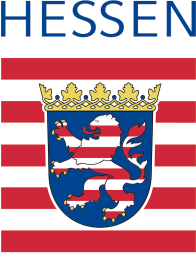 BESCHEINIGUNGüber die Teilnahme an den praktischen Studienzeitennach § 9 Abs. 1 Nr. 3 JAGBESCHEINIGUNGüber die Teilnahme an den praktischen Studienzeitennach § 9 Abs. 1 Nr. 3 JAGBESCHEINIGUNGüber die Teilnahme an den praktischen Studienzeitennach § 9 Abs. 1 Nr. 3 JAGBESCHEINIGUNGüber die Teilnahme an den praktischen Studienzeitennach § 9 Abs. 1 Nr. 3 JAGBESCHEINIGUNGüber die Teilnahme an den praktischen Studienzeitennach § 9 Abs. 1 Nr. 3 JAGBESCHEINIGUNGüber die Teilnahme an den praktischen Studienzeitennach § 9 Abs. 1 Nr. 3 JAGBESCHEINIGUNGüber die Teilnahme an den praktischen Studienzeitennach § 9 Abs. 1 Nr. 3 JAGBESCHEINIGUNGüber die Teilnahme an den praktischen Studienzeitennach § 9 Abs. 1 Nr. 3 JAGBESCHEINIGUNGüber die Teilnahme an den praktischen Studienzeitennach § 9 Abs. 1 Nr. 3 JAGBESCHEINIGUNGüber die Teilnahme an den praktischen Studienzeitennach § 9 Abs. 1 Nr. 3 JAGBESCHEINIGUNGüber die Teilnahme an den praktischen Studienzeitennach § 9 Abs. 1 Nr. 3 JAGBESCHEINIGUNGüber die Teilnahme an den praktischen Studienzeitennach § 9 Abs. 1 Nr. 3 JAGBESCHEINIGUNGüber die Teilnahme an den praktischen Studienzeitennach § 9 Abs. 1 Nr. 3 JAGBESCHEINIGUNGüber die Teilnahme an den praktischen Studienzeitennach § 9 Abs. 1 Nr. 3 JAGBESCHEINIGUNGüber die Teilnahme an den praktischen Studienzeitennach § 9 Abs. 1 Nr. 3 JAGBESCHEINIGUNGüber die Teilnahme an den praktischen Studienzeitennach § 9 Abs. 1 Nr. 3 JAGBESCHEINIGUNGüber die Teilnahme an den praktischen Studienzeitennach § 9 Abs. 1 Nr. 3 JAGBESCHEINIGUNGüber die Teilnahme an den praktischen Studienzeitennach § 9 Abs. 1 Nr. 3 JAGBESCHEINIGUNGüber die Teilnahme an den praktischen Studienzeitennach § 9 Abs. 1 Nr. 3 JAGBESCHEINIGUNGüber die Teilnahme an den praktischen Studienzeitennach § 9 Abs. 1 Nr. 3 JAGBESCHEINIGUNGüber die Teilnahme an den praktischen Studienzeitennach § 9 Abs. 1 Nr. 3 JAGBESCHEINIGUNGüber die Teilnahme an den praktischen Studienzeitennach § 9 Abs. 1 Nr. 3 JAGBESCHEINIGUNGüber die Teilnahme an den praktischen Studienzeitennach § 9 Abs. 1 Nr. 3 JAGBESCHEINIGUNGüber die Teilnahme an den praktischen Studienzeitennach § 9 Abs. 1 Nr. 3 JAGBESCHEINIGUNGüber die Teilnahme an den praktischen Studienzeitennach § 9 Abs. 1 Nr. 3 JAGBESCHEINIGUNGüber die Teilnahme an den praktischen Studienzeitennach § 9 Abs. 1 Nr. 3 JAGBESCHEINIGUNGüber die Teilnahme an den praktischen Studienzeitennach § 9 Abs. 1 Nr. 3 JAGBESCHEINIGUNGüber die Teilnahme an den praktischen Studienzeitennach § 9 Abs. 1 Nr. 3 JAGBESCHEINIGUNGüber die Teilnahme an den praktischen Studienzeitennach § 9 Abs. 1 Nr. 3 JAGBESCHEINIGUNGüber die Teilnahme an den praktischen Studienzeitennach § 9 Abs. 1 Nr. 3 JAGBESCHEINIGUNGüber die Teilnahme an den praktischen Studienzeitennach § 9 Abs. 1 Nr. 3 JAGFrau/HerrFrau/HerrFrau/Herrgeboren amgeboren amgeboren amgeboren amwohnhaftwohnhaftwohnhafthat an den nachstehend aufgeführten Praktika regelmäßig teilgenommen:hat an den nachstehend aufgeführten Praktika regelmäßig teilgenommen:hat an den nachstehend aufgeführten Praktika regelmäßig teilgenommen:hat an den nachstehend aufgeführten Praktika regelmäßig teilgenommen:hat an den nachstehend aufgeführten Praktika regelmäßig teilgenommen:hat an den nachstehend aufgeführten Praktika regelmäßig teilgenommen:hat an den nachstehend aufgeführten Praktika regelmäßig teilgenommen:hat an den nachstehend aufgeführten Praktika regelmäßig teilgenommen:hat an den nachstehend aufgeführten Praktika regelmäßig teilgenommen:hat an den nachstehend aufgeführten Praktika regelmäßig teilgenommen:hat an den nachstehend aufgeführten Praktika regelmäßig teilgenommen:hat an den nachstehend aufgeführten Praktika regelmäßig teilgenommen:hat an den nachstehend aufgeführten Praktika regelmäßig teilgenommen:hat an den nachstehend aufgeführten Praktika regelmäßig teilgenommen:hat an den nachstehend aufgeführten Praktika regelmäßig teilgenommen:hat an den nachstehend aufgeführten Praktika regelmäßig teilgenommen:hat an den nachstehend aufgeführten Praktika regelmäßig teilgenommen:hat an den nachstehend aufgeführten Praktika regelmäßig teilgenommen:hat an den nachstehend aufgeführten Praktika regelmäßig teilgenommen:hat an den nachstehend aufgeführten Praktika regelmäßig teilgenommen:hat an den nachstehend aufgeführten Praktika regelmäßig teilgenommen:hat an den nachstehend aufgeführten Praktika regelmäßig teilgenommen:hat an den nachstehend aufgeführten Praktika regelmäßig teilgenommen:hat an den nachstehend aufgeführten Praktika regelmäßig teilgenommen:hat an den nachstehend aufgeführten Praktika regelmäßig teilgenommen:hat an den nachstehend aufgeführten Praktika regelmäßig teilgenommen:hat an den nachstehend aufgeführten Praktika regelmäßig teilgenommen:hat an den nachstehend aufgeführten Praktika regelmäßig teilgenommen:hat an den nachstehend aufgeführten Praktika regelmäßig teilgenommen:hat an den nachstehend aufgeführten Praktika regelmäßig teilgenommen:hat an den nachstehend aufgeführten Praktika regelmäßig teilgenommen:hat an den nachstehend aufgeführten Praktika regelmäßig teilgenommen:hat an den nachstehend aufgeführten Praktika regelmäßig teilgenommen:hat an den nachstehend aufgeführten Praktika regelmäßig teilgenommen:hat an den nachstehend aufgeführten Praktika regelmäßig teilgenommen:hat an den nachstehend aufgeführten Praktika regelmäßig teilgenommen: Ausbildendes Gericht Ausbildendes Gericht Ausbildendes Gericht Ausbildendes Gericht Ausbildendes Gericht Ausbildendes Gericht Ausbildendes Gericht Ausbildendes Gericht Ausbildendes Gericht Ausbildendes Gericht Ausbildendes Gericht Ausbildendes Gericht Ausbildendes Gericht Ausbildendes Gericht Ausbildendes Gericht Ausbildendes Gericht Ort Ort Ort Ort Ort Ort Ort Ort Ort Ort Ort Ort Ort Ort Ort Datum Datum Datum Datum DatumGerichtspraktikumGerichtspraktikumGerichtspraktikumGerichtspraktikumGerichtspraktikumGerichtspraktikumGerichtspraktikumGerichtspraktikumGerichtspraktikumGerichtspraktikumin der Zeit vomin der Zeit vomin der Zeit vomin der Zeit vomin der Zeit vombisbisUnterschrift Studienleiter(in)Unterschrift Studienleiter(in)Unterschrift Studienleiter(in)Unterschrift Studienleiter(in)Unterschrift Studienleiter(in)Unterschrift Studienleiter(in)Unterschrift Studienleiter(in)Unterschrift Studienleiter(in)Unterschrift Studienleiter(in)Unterschrift Studienleiter(in)Unterschrift Studienleiter(in)Unterschrift Studienleiter(in)Unterschrift Studienleiter(in)Unterschrift Studienleiter(in) Ausbildende Stelle Ausbildende Stelle Ausbildende Stelle Ausbildende Stelle Ausbildende Stelle Ausbildende Stelle Ausbildende Stelle Ausbildende Stelle Ausbildende Stelle Ausbildende Stelle Ausbildende Stelle Ausbildende Stelle Ausbildende Stelle Ausbildende Stelle Ausbildende Stelle Ausbildende Stelle Ort Ort Ort Ort Ort Ort Ort Ort Ort Ort Ort Ort Ort Ort Ort Datum Datum Datum Datum DatumWahlpraktikumWahlpraktikumWahlpraktikumWahlpraktikumWahlpraktikumWahlpraktikumWahlpraktikumWahlpraktikumWahlpraktikumWahlpraktikumin der Zeit vomin der Zeit vomin der Zeit vomin der Zeit vomin der Zeit vombisbisUnterschrift Studienleiter(in)Unterschrift Studienleiter(in)Unterschrift Studienleiter(in)Unterschrift Studienleiter(in)Unterschrift Studienleiter(in)Unterschrift Studienleiter(in)Unterschrift Studienleiter(in)Unterschrift Studienleiter(in)Unterschrift Studienleiter(in)Unterschrift Studienleiter(in)Unterschrift Studienleiter(in)Unterschrift Studienleiter(in)Unterschrift Studienleiter(in)Unterschrift Studienleiter(in) Ausbildende Stelle Ausbildende Stelle Ausbildende Stelle Ausbildende Stelle Ausbildende Stelle Ausbildende Stelle Ausbildende Stelle Ausbildende Stelle Ausbildende Stelle Ausbildende Stelle Ausbildende Stelle Ausbildende Stelle Ausbildende Stelle Ausbildende Stelle Ausbildende Stelle Ausbildende Stelle Ort Ort Ort Ort Ort Ort Ort Ort Ort Ort Ort Ort Ort Ort Ort Datum Datum Datum Datum DatumWahlpraktikumWahlpraktikumWahlpraktikumWahlpraktikumWahlpraktikumWahlpraktikumWahlpraktikumWahlpraktikumWahlpraktikumWahlpraktikumin der Zeit vomin der Zeit vomin der Zeit vomin der Zeit vomin der Zeit vombisbisUnterschrift Studienleiter(in)Unterschrift Studienleiter(in)Unterschrift Studienleiter(in)Unterschrift Studienleiter(in)Unterschrift Studienleiter(in)Unterschrift Studienleiter(in)Unterschrift Studienleiter(in)Unterschrift Studienleiter(in)Unterschrift Studienleiter(in)Unterschrift Studienleiter(in)Unterschrift Studienleiter(in)Unterschrift Studienleiter(in)Unterschrift Studienleiter(in)Unterschrift Studienleiter(in)Diese Bescheinigung ist bei der Meldung zur staatlichen Pflichtfachprüfung vorzulegen.Diese Bescheinigung ist bei der Meldung zur staatlichen Pflichtfachprüfung vorzulegen.Diese Bescheinigung ist bei der Meldung zur staatlichen Pflichtfachprüfung vorzulegen.Diese Bescheinigung ist bei der Meldung zur staatlichen Pflichtfachprüfung vorzulegen.Diese Bescheinigung ist bei der Meldung zur staatlichen Pflichtfachprüfung vorzulegen.Diese Bescheinigung ist bei der Meldung zur staatlichen Pflichtfachprüfung vorzulegen.Diese Bescheinigung ist bei der Meldung zur staatlichen Pflichtfachprüfung vorzulegen.Diese Bescheinigung ist bei der Meldung zur staatlichen Pflichtfachprüfung vorzulegen.Diese Bescheinigung ist bei der Meldung zur staatlichen Pflichtfachprüfung vorzulegen.Diese Bescheinigung ist bei der Meldung zur staatlichen Pflichtfachprüfung vorzulegen.Diese Bescheinigung ist bei der Meldung zur staatlichen Pflichtfachprüfung vorzulegen.Diese Bescheinigung ist bei der Meldung zur staatlichen Pflichtfachprüfung vorzulegen.Diese Bescheinigung ist bei der Meldung zur staatlichen Pflichtfachprüfung vorzulegen.Diese Bescheinigung ist bei der Meldung zur staatlichen Pflichtfachprüfung vorzulegen.Diese Bescheinigung ist bei der Meldung zur staatlichen Pflichtfachprüfung vorzulegen.Diese Bescheinigung ist bei der Meldung zur staatlichen Pflichtfachprüfung vorzulegen.Diese Bescheinigung ist bei der Meldung zur staatlichen Pflichtfachprüfung vorzulegen.Diese Bescheinigung ist bei der Meldung zur staatlichen Pflichtfachprüfung vorzulegen.Diese Bescheinigung ist bei der Meldung zur staatlichen Pflichtfachprüfung vorzulegen.Diese Bescheinigung ist bei der Meldung zur staatlichen Pflichtfachprüfung vorzulegen.Diese Bescheinigung ist bei der Meldung zur staatlichen Pflichtfachprüfung vorzulegen.Diese Bescheinigung ist bei der Meldung zur staatlichen Pflichtfachprüfung vorzulegen.Diese Bescheinigung ist bei der Meldung zur staatlichen Pflichtfachprüfung vorzulegen.Diese Bescheinigung ist bei der Meldung zur staatlichen Pflichtfachprüfung vorzulegen.Diese Bescheinigung ist bei der Meldung zur staatlichen Pflichtfachprüfung vorzulegen.Diese Bescheinigung ist bei der Meldung zur staatlichen Pflichtfachprüfung vorzulegen.Diese Bescheinigung ist bei der Meldung zur staatlichen Pflichtfachprüfung vorzulegen.Diese Bescheinigung ist bei der Meldung zur staatlichen Pflichtfachprüfung vorzulegen.Diese Bescheinigung ist bei der Meldung zur staatlichen Pflichtfachprüfung vorzulegen.Diese Bescheinigung ist bei der Meldung zur staatlichen Pflichtfachprüfung vorzulegen.Diese Bescheinigung ist bei der Meldung zur staatlichen Pflichtfachprüfung vorzulegen.Diese Bescheinigung ist bei der Meldung zur staatlichen Pflichtfachprüfung vorzulegen.Diese Bescheinigung ist bei der Meldung zur staatlichen Pflichtfachprüfung vorzulegen.Diese Bescheinigung ist bei der Meldung zur staatlichen Pflichtfachprüfung vorzulegen.Diese Bescheinigung ist bei der Meldung zur staatlichen Pflichtfachprüfung vorzulegen.Diese Bescheinigung ist bei der Meldung zur staatlichen Pflichtfachprüfung vorzulegen.